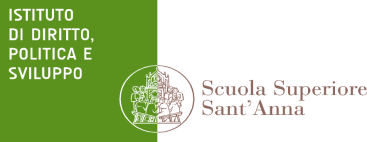 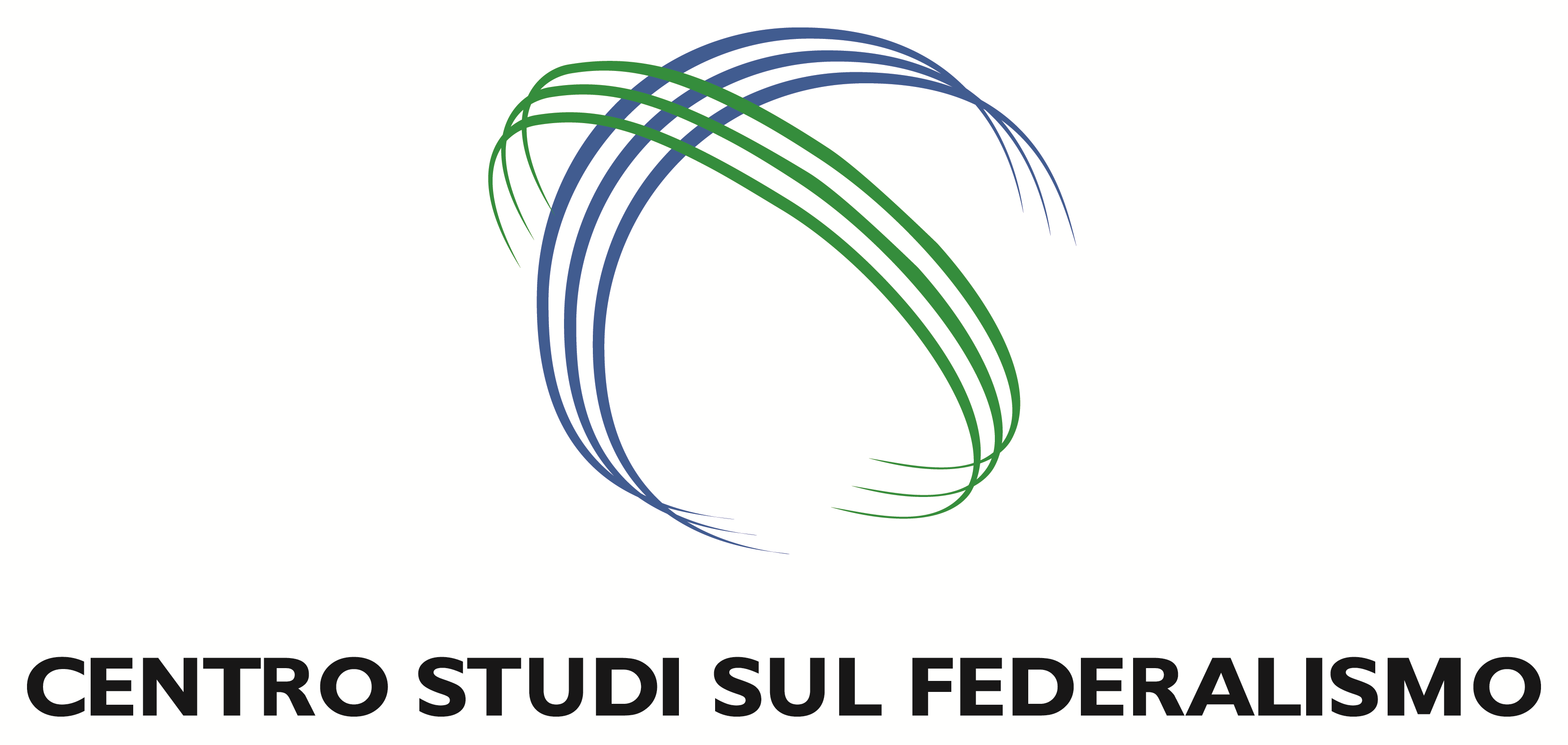 With the contribution of the Jean Monnet Module “The EU’s responses to the challenges of its Neighbourhood”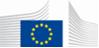 Scuola Superiore Sant’Anna, 18 February 20169.30 - Aula 3WorkshopBeyond Europe: Threats, Challenges, Opportunities9.30 I Session: The European Space’s Fluidity  Chair Giuseppe Martinico (Scuola Sant’Anna, Pisa and Centro Studi sul federalismo, Torino)10.00 Keynote Speech - Terrorism as a threat to internal and external security in the EU: the case of Foreign fighters, Emilio de Capitani (Queen Mary University, London)10.30 The European space between integration and disintegration, Francesco Strazzari (Scuola Sant’Anna, Pisa) 11.00 coffee break 11.30 Integrating People across Europe, Alessandra Venturini (Deputy Director of the Migration Policy Center, European University Institute, and University of Turin.) 12.00 Continuity and Changes in the reform of the European Neighbourhood Policy, Sara Poli (University of Pisa)12.30 Debate13.00 -14.00 break14.00 II Session: From the East to the South: Restructuring a Troubled Space Chair Serena Giusti (Scuola Sant’Anna, Pisa) 14.30 Conditionality outside-in: on the EU conditionality policy towards ENP countries and its own Member States in the field of migration (the case of Moldova and Morocco), Viorica Viță (European University Institute, Law Department) 15.00 The EU Confronting the Challenges of the Post-Arab Spring: Democracy, Security and Mobility, Silvia Colombo (Istituto Affari Internazionali, Rome)15.30 Coffee Break16.00 Assessing the Eastern Partnership: Unifying Policy, Divergent Outcomes, Kateryna Pishchikova, (eCampus Università Telematica) 16.30 The ENP and the Eurasian Union in a tug-of-war: choices and dilemmas of the Eastern Neighborhood, Irina Mirkina (Lund University)17.00 Debate 17.45 Wrap Up and Final Remarks, Francesco Strazzari and Serena Giusti (Scuola Sant’Anna, Pisa) For further Info: serena.giusti@sssup.it 